Dokument sfinansowany ze środków  Priektu „Inkubator Innowacyjności SGGW” a przygotowany przez  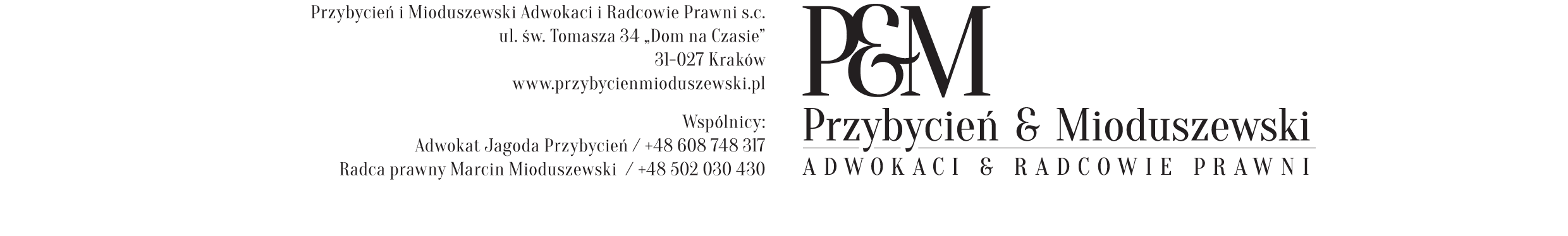 [miejscowość], [data]Wnioskodawca:[pełna firma przedsiębiorcy zgodnie z odpowiednim rejestrem]1)[adres siedziby/adres miejsca zamieszkania]2)[numer KRS/NIP]3)
Dane kontaktowe:[adres do doręczeń][osoba kontaktowa – stanowisko][numer telefonu], [email]CENTRUM INNOWACJI I TRANSFERU TECHNOLOGII SGGWSZKOŁA GŁÓWNA GOSPODARSTWA WIEJSKIEGO W WARSZAWIE UL. NOWOURSYNOWSKA 166 02-787 WARSZAWA		OŚWIADCZENIE O ZAINTERSOWANIU INNOWACYJNYM ROZWIĄZANIEM	Niniejszym wyrażam zainteresowanie komercyjnym wykorzystaniem następującego innowacyjnego rozwiązania Szkoły Głównej Gospodarstwa Wiejskiego („SGGW”):[tytuł/rodzaj dobra intelektualnego] - [opis zgodnie z portfolio SGGW] („Innowacja”)opublikowanego w portfolio rozwiązań innowacyjnych SGGW.Jednocześnie zwracam się o możliwość podjęcia z SGGW rozmów w celu uzyskania szczegółów dotyczących Innowacji umożliwiających podjęcie decyzji co do możliwości jego komercyjnego wykorzystania oraz w celu umożliwienia podjęcia ewentualnych negocjacji z SGGW w tym zakresie.W związku z powyższym, oświadczamy, że wszelkie rozmowy z SGGW na temat Innowacji będą prowadzone z zachowaniem tajemnicy negocjacyjnej4), będą traktowane jako poufne co najmniej przez okres 3 lat od dnia ich ujawnienia a także, że w tym samym zakresie wnioskodawca nie będzie wykorzystywał we własnej działalności informacji o Innowacji uzyskanych od SGGW.____________________________[stanowisko] - [imię i nazwisko]Egzemplarze:Centrum Innowacji i Transferu Technologii SGGW,rektor Szkoły Głównej Gospodarstwa Wiejskiego w Warszawie,wnioskodawca.Objaśnienia:Zgodnie z Krajowym Rejestrem Sądowym („KRS”) lub Centralną Ewidencją i Informacją o Działalności Gospodarczej („CEIDG”); w przypadku spółki cywilnej należy podać nazwę firm każdego ze wspólników zgodnie z CEIDG oraz pełną nazwę spółki cywilnej.W przypadku osób fizycznych prowadzących działalność gospodarczą należy podać adres zamieszkania; w przypadku spółki cywilnej należy podać adres zamieszkania każdego ze wspólników.W przypadku spółki cywilnej należy podać NIP każdego ze wspólników spółki oraz NIP spółki cywilnej.Art. 721 ustawy z dnia 23 kwietnia 1964 r. kodeks cywilny (tekst jedn. Dz.U. z 2014 r., poz. 121z późn. zm.).